Standard NLM Survey Pop-UpDesktop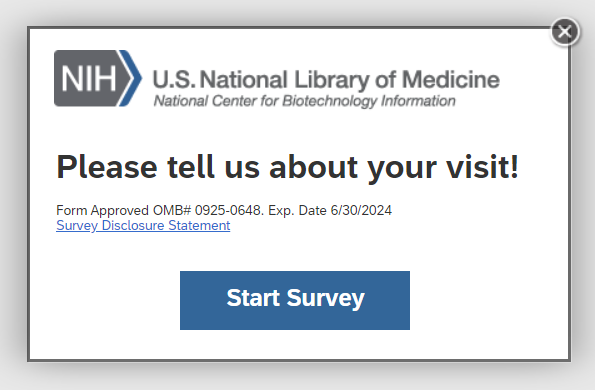 Mobile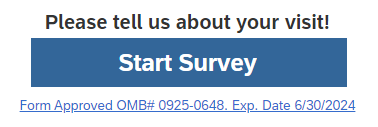 